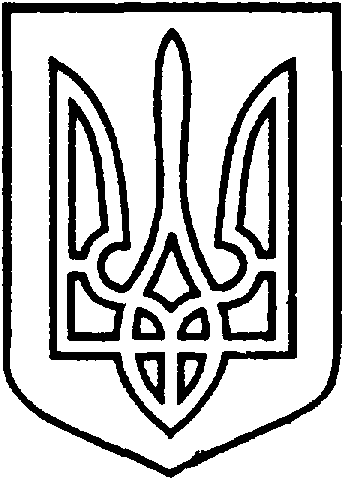 СЄВЄРОДОНЕЦЬКА МІСЬКАВІЙСЬКОВО-ЦИВІЛЬНА  АДМІНІСТРАЦІЯ  СЄВЄРОДОНЕЦЬКОГО РАЙОНУ  ЛУГАНСЬКОЇ  ОБЛАСТІРОЗПОРЯДЖЕННЯкерівника Сєвєродонецької міської військово-цивільної адміністрації«24»  вересня 2021року                                                              № 1863Про уповноваження посадових осіб на складання протоколів про адміністративні правопорушення На підставі до статей 5,6,255 Кодексу України про адміністративні правопорушення, керуючись  Законом України «Про військово-цивільні адміністрації» , Законом України «Про внесення змін до Закону України «Про військово-цивільні адміністрації» щодо впорядкування окремих питаньорганізації та діяльності військово-цивільних адміністрацій», Законом України «Про місцеве самоврядування в Україні» зобов’язую:   1. Уповноважити складати протоколи про адміністративні  правопорушення згідно ст. 150 КУпАП (про порушення  правил користування жилими будинками та жилими приміщеннями ), згідно ст. 151 КУпАП(самоправне зайняття жилого приміщення),  згідно ст. 152  КУпАП (про  порушення  правил  благоустрою територій міст та інших населених пунктів), згідно ст.154  КУпАП  (про порушення правил утримання собак і котів) - директора комунального підприємства Житлосервіс«Світанок» Сєвєродонецької міськой військово-цивільної адміністрації, керівників об’єднань співвласників багатоквартирних  будинків (ОСББ) міста Сєвєродонецька.2. Уповноважити   складати протоколи  про  адміністративні  правопорушення згідно ст.150  КУпАП (про порушення правил користування жилими будинками та жилими приміщеннями), згідно ст. 152 КУпАП ( про порушення  правил  благоустрою міста та населених  пунктів) та згідно ст. 153 КУпАП (про знищення  або  пошкодження  зелених  насаджень або інших  об’єктів   озеленення  населених  пунктів) - начальника Управління житлово-комунального  господарства  Сєвєродонецької міської військово-цивільної адміністрації, його  заступника, головних спеціалістів  управління ЖКГ. 3. Уповноважити завідувача сектору торгівлі та з захисту прав споживачів Управління економічного розвитку Сєвєродонецької міської військово-цивільної адміністрації, головних спеціалістів цього відділу,  складати протоколи згідно зі статтями 155, 156,159,155-2,156-1,156-2  КУпАП .4. Уповноважити начальника Сєвєродонецького  МРУЕГГ АТ “Лугансьгаз” складати протоколи  про адміністративні правопорушення згідно ст. 103-1 КУпАП (порушення правил користування  енергією чи газом),  протоколи згідно ст. 103-2 КУпАП (пошкодження газопроводів при провадженні робіт).  5.Уповноважити директора КП “Сєвєродонецьккомунсервіс»  складати протоколи про адміністративні правопорушення згідно ст. 150 КУпАП (порушення правил користування жилими будинками та жилими приміщеннями),  згідно  ст. 152 КУпАП (про порушення правил благоустрою міст та населених пунктів), згідно ст. 154 КУпАП (про порушення правил  утримання собак та котів).  6. Уповноважити директора КП «Сєвєродонецькводоканал» складати протоколи про адміністративні правопорушення згідно  ст. 150 КУпАП про порушення правил користування жилими будинками та жилими приміщеннями (порушення правил експлуатації інженерного обладнання систем централізованого водопостачання – втручання в роботу засобів обліку води та порушення цілісності пломб на водомірних вузлах) , складати адміністративні протоколи згідно ст. 103-1 КУпАП (порушення правил користування енергією, водою чи газом), згідно ст. 103-3 КУпАП (порушення вимог щодо комерційного обліку теплової енергії, гарячої та питної води).	7. Уповноважити директора КП «Сєвєродонецьке тролейбусне управління», начальника відділу безпеки руху та лінійного контролю КП «Сєвєродонецьке тролейбусне управління» складати протоколи про адміністративні правопорушення згідно ст. 152 КУпАП (порушення правил благоустрою територій міст та інших населених пунктів).	8. Уповноважити директора КП  «Сєвєродонецькліфт» складати протоколи про адміністративні правопорушення згідно ст. 150 КУпАП (про порушення правил користування жилими будинками і жилими приміщеннями)	9.  Уповноважити начальника відділу цивільного захисту, екологічної безпеки та охорони праці Сєвєродонецької міської військово-цивільної адміністрації, його заступника та головного спеціаліста цього відділу, складати протоколи про адміністративні правопорушення згідно  зі статтями 78,79,82,82-3,153 КУпАП.  		10. Уповноважити начальника відділу по контролю за благоустроєм та санітарним станом міста Управління житлово-комунального господарства Сєвєродонецької міської військово-цивільної адміністрації, його заступника та головних спеціалістів цього відділу складати протоколи про адміністративні правопорушення згідно ст. 152 КУпАП (про порушення правил благоустрою м. Сєвєродонецька), згідно ст. 154 КУпАП ( про порушення правил утримання собак та котів), згідно ст.  153 КУпАП (знищення або пошкодження зелених насаджень або інших об’єктів озеленення населених пунктів)  	11. Уповноважити адміністраторів відділу адміністративних послуг  Сєвєродонецької міської військово-цивільної адміністрації  складати протоколи про адміністративні правопорушення згідно ст. 197 КУпАП (проживання без паспорта громадянина України або без реєстрації місця проживання), та ст. 198 КУпАП (умисне зіпсуття паспорта чи втрата його з необережності).           12.  Уповноважити старост старостинських округів Сєвєродонецької міської військово-цивільної адміністрації Сєвєродонецького району Луганської області, а саме : Сиротинського старостинського округу, Борівського старостинського округу, Борівенського старостинського округу, Єпіфанівського старостинського округу, Новоастраханського старостинського округу, Смолянинівського старостинського округу, Чабанівського старостинського округу складати протоколи про адміністративні правопорушення згідно ст. 152 КУпАП(про порушення правил благоустрою міста Сєвєродонецька), згідно ст. 154 КУпАП (про порушення правил утримання собак та котів), згідно ст.  153 КУпАП(знищення або пошкодження зелених насаджень або інших об’єктів озеленення населених пунктів).           13.   Розпорядження підлягає оприлюдненню.          14. Вважати таким, що втратило чинність розпорядження керівника військово-цивільної адміністрації від  08.09.2020 року № 284 «Про уповноваження посадових осіб на складання протоколів про адміністративні правопорушення»15. Контроль  за виконанням даного розпорядження залишаю за собою.  Керівник Сєвєродонецької міськоївійськово-цивільної адміністрації                               Олександр  СТРЮК